Всероссийская   олимпиада  школьников  по экологии2016717 уч. г.Муниципальный эman10 класс(задания  с ответами)подразумевается под концепцией рационального природопользования?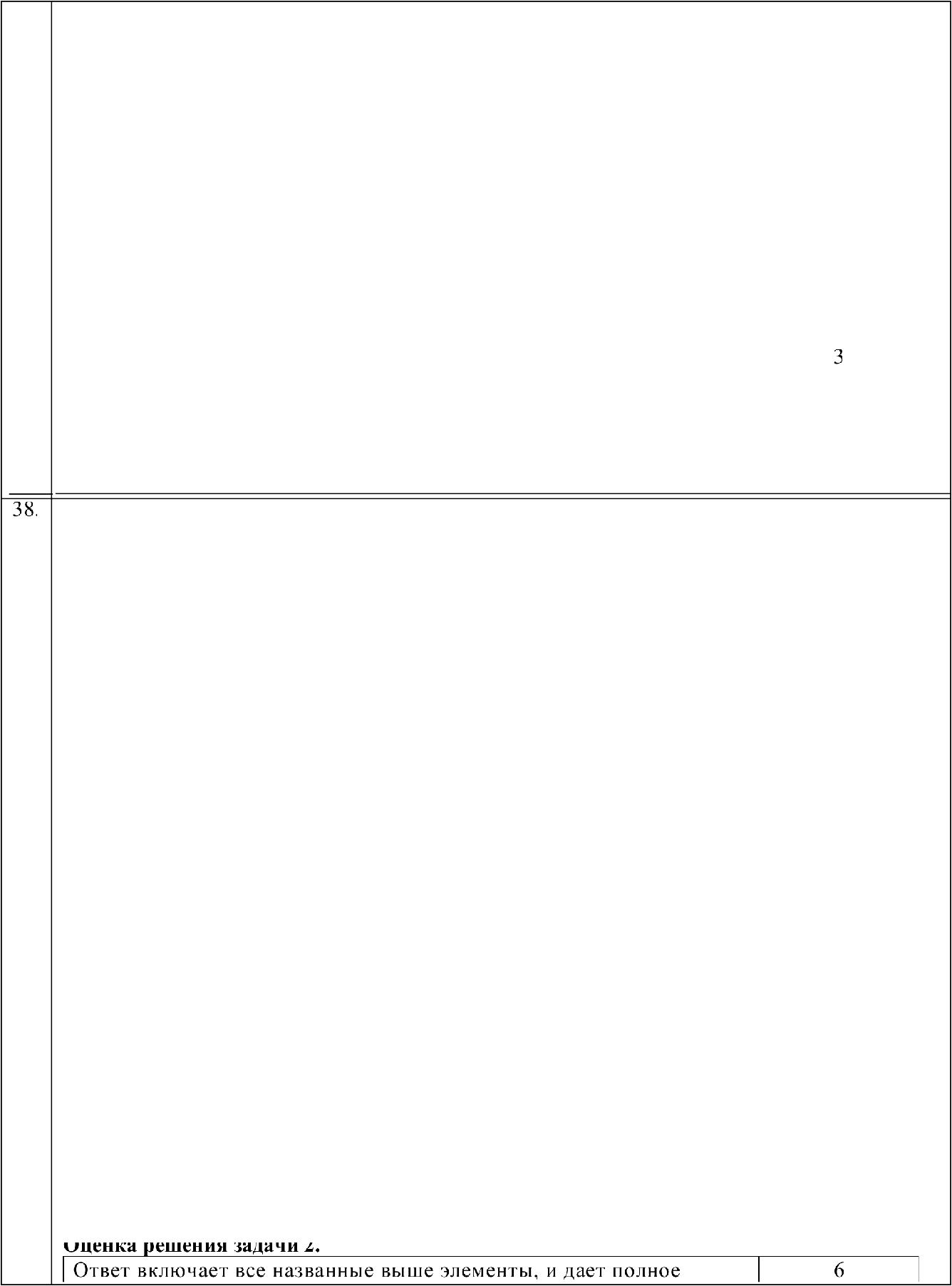 Развернутый ответ:Рациональное природопользование — это система деятелъности, призванная обеспечить экономную эксплуатацию природных ресурсов и условий и наиболее эффективный режим их воспроизводства с учетом перспективньІх интересов развивающется хозяйства, сохранения здоровья людей и сохранения естественньІх природных комплексов. Таким образом, рациональное природопользование — это высокоэффективное хозяйствование яеловеяества, не приводяідее к резким изменениям природно-ресурсного потенциала, к которьш юциально- экономически не готово яеловеяество, и не ведущее к глубокие переменам в окружающей среде, способным нанести урон его здоровью или угрожаюідим самой его жизни.Оценка	ешения задачи 1.Ответ  включает  все названные  выше элементы,  и дает полное	5разъяснение  вопросаОтвет включает 2 из названных выше элементов и не содержит ошибок по существу, ИЛИ ответ включает 3 из названных выше элементов, но сод	жит не	ые ошибкиОтвет включает  1 верный ответ	1Ответ неп авильный	0Максимальный балл	5Задача 2 Обоснуйте правильные и неправильные ответы (максимально — 6 баллов)Такие   из   Международных    конференций    по   охране   окружающей   среды  затрагиваютвопросы изменения климата и снижения выбросов парниковых газов?Варианты:Монреальский протокол 1987 г.Киотский протокол (Киото5) 1997 г.Рамсарская конвенция 1971 г.Конференция в Рио-де-Жанейро 1992 г.Копенгагенское соглашение 2009 г.Стокгольмская конференция 1972 г.Конференция в Париже 2015 г.Веряые ответы: 2) — верея Киотский протокол — это международное соглапіение, дополнительный документ к Рамояной конвенции ООН об изменении климата (1992), принятое в Киото в декабре 1997 г., обязывает развитые страны и страньІ с переходной экономикой сократить или стабилизировать выбросы парниковых газов; 5)-- верея Копенгагенское соглатение 2009 г. обязывает страны добиваться, чгобы рост глобальной температуры в нынеппіем веке не превысил двух градусов Цельсия, чего можно добиться пугем ограничения выбросов парниковых газов; 7) — верея Конференция ООН в Париже (30.11.2015) посвещена теме изменения климата и направлена на снижение выбросов парниковых газов и подтверждения выполнения Киотского договора.Певеряые ответы: 1) — яе верея, т.к. Монреальский протокол 1987 г. направлен на охрану озонового слоя и запрещает использоваюіе веществ, разрупіаюпдіх em; 3) — яе верея, т.к. Рамсарская конвенция 1971 г. посвещена сохранению водно-болотных угодий для охраньІ местообитаний водоплавующих птиц; 4)-- яе верея, т.к. Конференщія в Рио-де-Жанейро 1992 г. посвещена разработке концепция устойчивот развития и сохранения биологическот разнообразия; 6) — яе верея, т.к. Стокголъмская конференция 1972 г. — это 1-ый мировой симпозиум в области охраньІ окружающей средьІ, где разработана программа ООН по стратегии охраны окружающей средьІ (ЮНЕП).Оценка	ешения задачи 2.Ответ  включает  все названные  выше элементы,  и дает полное	6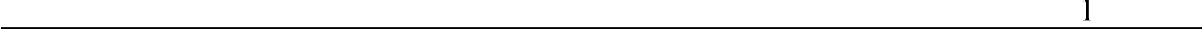 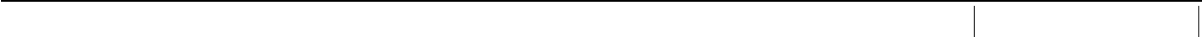 Вопросы с 1 по 20 — по 1 баллу — максимально 20 балловВопросы с 21 по 24 — по 2 балла (4 вопроса) — максимально 8 балловВопросы с 25 по 36 — по 2 балла (11 утверждений) — максимально 22 балла Вопрос 37 — системная задача с развернугым ответом — 5 баллов;Вопросы 38-39 — системные задачи с обоснованием верных и неверных ответов — максимально каждая по 6 баллов — всего 12Bcero максимально может быть 67 баллаЗадание 1:  Выберите  1  правильный  ответ  из нескольких  предложенных,  за  правильный ответ1 балл, (вопросы 1-12)Задание 1:  Выберите  1  правильный  ответ  из нескольких  предложенных,  за  правильный ответ1 балл, (вопросы 1-12)Задание 1:  Выберите  1  правильный  ответ  из нескольких  предложенных,  за  правильный ответ1 балл, (вопросы 1-12)Задание 1:  Выберите  1  правильный  ответ  из нескольких  предложенных,  за  правильный ответ1 балл, (вопросы 1-12)Задание 1:  Выберите  1  правильный  ответ  из нескольких  предложенных,  за  правильный ответ1 балл, (вопросы 1-12)Общие  знания  по экологииОбщие  знания  по экологииОбщие  знания  по экологииОбщие  знания  по экологииОбщие  знания  по экологии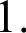 Процесс разложения органических остатков  в почве называется:Процесс разложения органических остатков  в почве называется:а) гумификация;в) урбанизация; д) эвтрофикация6) минерализация;г) стратификация.2.Деление живых организмов наавтотрофов и гетеротрофов обусловлено типом:Деление живых организмов наавтотрофов и гетеротрофов обусловлено типом:а) размножения;в) передвижения; д) строения ядер6) питания;г) дыхания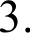 Устойчивое развитие экосистем достигается в основном за счет:Устойчивое развитие экосистем достигается в основном за счет:а) биологическот разнообразия;6) экологического мониторинга; в)  международной политики;г) стабилизации круговорота воды;д) увеличения количества цепей питания.а) биологическот разнообразия;6) экологического мониторинга; в)  международной политики;г) стабилизации круговорота воды;д) увеличения количества цепей питания.4.Биогаз - это смесь газов, образующаяся в процессе:Биогаз - это смесь газов, образующаяся в процессе:а) жизнедеятельности эдафобионтов верхних слоев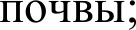 6) аэробного разложения промышленных органических отходов при участии целлюлозоразлагающих анаэробных бактерий;в) разложения органических отходов в анаэробных условиях при участюі бактерий;г) разложения органических остатков с помощьюгрибова) жизнедеятельности эдафобионтов верхних слоев6) аэробного разложения промышленных органических отходов при участии целлюлозоразлагающих анаэробных бактерий;в) разложения органических отходов в анаэробных условиях при участюі бактерий;г) разложения органических остатков с помощьюгрибов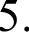 Принцип соответствия  гласит:экологическогоа) способность вида к воспроизводству особей небеспредельна и ограничена лимитирующим фактором;6) форма существования организма всегда взаимосвязана с условиями его жизни;в) действие факторов среды на организм происходит во взаимодействии  и компенсации;г) реакция организмов не носит приспособительныйхарактер по отношению к факторам среды; д) факторы среды действуют на организм в соответствие  с климатома) способность вида к воспроизводству особей небеспредельна и ограничена лимитирующим фактором;6) форма существования организма всегда взаимосвязана с условиями его жизни;в) действие факторов среды на организм происходит во взаимодействии  и компенсации;г) реакция организмов не носит приспособительныйхарактер по отношению к факторам среды; д) факторы среды действуют на организм в соответствие  с климатом6.Оболочка  Земли, населеннаяживыми  организмами, называется:Оболочка  Земли, населеннаяживыми  организмами, называется:а) биосферой;	6) тропосферой;в) биогеоценозом;	г) экосферой; д) литосферойа) биосферой;	6) тропосферой;в) биогеоценозом;	г) экосферой; д) литосферой7.Отношения типа «паразит - хозяин» состоят в том, что паразит:Отношения типа «паразит - хозяин» состоят в том, что паразит:а) не оказывает существенного влияния на хозяина;6) всегда приводит хозяина к смерти;в) приносит определенную пользу хозяину;г) приносит вред, но лиівь в некоторьт случаях приводит к скорой гибели хозяюіа;д) оказывает положительное влияниеа) не оказывает существенного влияния на хозяина;6) всегда приводит хозяина к смерти;в) приносит определенную пользу хозяину;г) приносит вред, но лиівь в некоторьт случаях приводит к скорой гибели хозяюіа;д) оказывает положительное влияние8.Верное соотношение численности биомассы растений и животных в “биосфереВерное соотношение численности биомассы растений и животных в “биосфереа) в биосфере число видов растений больше, абиомасса их меньше чем животных;6) число видов растений и животных примерно равно; в) биомасса растений на сувзе больте, а в океане меньше, чем животньІх;г) животных больше, чем растений, поэтому иха) в биосфере число видов растений больше, абиомасса их меньше чем животных;6) число видов растений и животных примерно равно; в) биомасса растений на сувзе больте, а в океане меньше, чем животньІх;г) животных больше, чем растений, поэтому ихбиомасса большед) в океане биомасса растений и животных равная9.Число особей вида на единицуплощади или на единицу объема жизненного пространства показывает:а) видовое разнообразие;		6) плодовитость; в) плотность популяции;	г) численность; д)  устойчивость популяции10.Что такое трофическая  цепьа) цепь питания, образованная  микроорганизмами,способными фиксировать энергию химических связей в процессе окисления азота, углерода и т.д.;6) цепь питания, образованная организмами, перез которые происходит передача вещества и энергии; в) цепь питания, которая идет от мертвого органического вещества к микроорганизмам, затем к детритофагам и их хищникам;г) пастбищная цепь;д) цепь питания, которая начинается от растений и идет далее к растительноядным животным и их хищникам11.Укажите OOПT Республики Татарстан, имеющее статус биосферных:а)  Волжско-Камский заповедник;6) заказник «Чатыр Tay»;в) государственный природный заказник «остров Свияжск»в) национальный парк «Нижняя Кама»; г) памятник природы «І4стоки Казанки»12.В соответствии с Конституцией РФ каждый гражданин имеет право на благоприятную окружающую среду, согласно закону РФ «Об охране окружающей среды» благоприятная окружающая  среда обеспечивает:а) высокую рождаемость населения;6) превышение рождаемости над смертностью населения;в) поддержание стабильной численности видов, занесенных в Красную Книгу РФ;г) устойчивый экономический рост;д) устойчивое функіщонирование естественных экосистем, природных и природно-антропогенных объектов.Задание 2. Выберите 2 правильных ответа из нескольких предложенных, за правильный ответ1 балл: (вопросы 13-20)Задание 2. Выберите 2 правильных ответа из нескольких предложенных, за правильный ответ1 балл: (вопросы 13-20)Задание 2. Выберите 2 правильных ответа из нескольких предложенных, за правильный ответ1 балл: (вопросы 13-20)13.Дождевые  черви являются:а) детртофагами,	6) автотрофами,в) фитофагами,	г) редуцентами, д) консументами,	е) мезотрофами14.Какие типы растительности Татарстана относятся к зональным типам:а) ічироколиственные леса;6) пойменные луга; в) сосновые леса; г) лесостепь;д) сфагновые болота.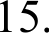 Размножение, линька, сезонные миграции — это адаптации к:а) световому режиму;6) тепловому режиму; в) водному режиму; г) режиму осадков;д)  антропогенным воздействиям.Ј 6Парой	хищник-жертва	могутЯВЛЯТЬGЯ 'а) слепень и лошадь;6) лисица и куропатка;в) бычий цепень и корова;г) гриб - трутовик и береза;д) росянка и комарг) гриб - трутовик и береза;д) росянка и комарК   числу   видов,   встречающихся ва) ковыль перистый;а) ковыль перистый;экосистемах	луговых	степей,	не6) шалфей мутовчатый;6) шалфей мутовчатый;17.относятся:в) ландыпі майский;в) ландыпі майский;г)  папоротник-орляк;г)  папоротник-орляк;д) чабрец.д) чабрец.а) клюква болотная;а) клюква болотная;Выберите  из предложенных6) крапива двудомная;6) крапива двудомная;18.растений  типичных нитрофилов:в)  башмачок настоящий;в)  башмачок настоящий;г) чистотел больвіойг) чистотел больвіойд) сосна обыкновеннаяд) сосна обыкновеннаяа) симбиоза двух видов;а) симбиоза двух видов;6) конкуренции двух видов;6) конкуренции двух видов;19.Так называемая теорема Г.Ф. Гаузе описывает  следующие явления:в) равенство численности двух видов;г) пopor численности видов обусловлен емкостьюв) равенство численности двух видов;г) пopor численности видов обусловлен емкостьюсредьІ;средьІ;д) мутуализмад) мутуализма20.Муха-осовидка сходна по окраске и форме тела с осой, что это за явление и каково его значение:а) аллелопатия, способствующая отпугиванию oc;6) паразитизм на ocax; в) мимикрия;г) предупреждение хивдіика об опасности; д) межвидовая  конкуренцияа) аллелопатия, способствующая отпугиванию oc;6) паразитизм на ocax; в) мимикрия;г) предупреждение хивдіика об опасности; д) межвидовая  конкуренцияЗадание 3 Установите  соответствие  между  приведенными  терминами  (или примерами)  и ихтолкованием (определением). За каждое правильное соответствие  — 0,5 баллов, максимально  — 2 балла (вопросы 21-24)Задание 3 Установите  соответствие  между  приведенными  терминами  (или примерами)  и ихтолкованием (определением). За каждое правильное соответствие  — 0,5 баллов, максимально  — 2 балла (вопросы 21-24)Задание 3 Установите  соответствие  между  приведенными  терминами  (или примерами)  и ихтолкованием (определением). За каждое правильное соответствие  — 0,5 баллов, максимально  — 2 балла (вопросы 21-24)Задание 3 Установите  соответствие  между  приведенными  терминами  (или примерами)  и ихтолкованием (определением). За каждое правильное соответствие  — 0,5 баллов, максимально  — 2 балла (вопросы 21-24)2'МезотрофСтенофагФаготрофГерпетобионтМезотрофСтенофагФаготрофГерпетобионтА) Гетеротроф, поедающий другие организмы;Б) Организм, с умеренными потребностями в питательных веществах;В) Организм, обитающий на поверхности почвы и в подстилке;1—Б; 2 — F; 3 — А; 4- В1—Б; 2 — F; 3 — А; 4- ВГ) Организм, имеющий узкую пищевуюспециализацию1.  гербициды;1.  гербициды;22.фунгициды;акарицидыинсектициды 1—В; 2—F; 3—A; 4-Бфунгициды;акарицидыинсектициды 1—В; 2—F; 3—A; 4-БА) борьба с клещамиБ) борьба с насекомыми-вредителями; В) борьба с сорняками;Г) борьба с патогенными грибами23.1.ресурсы возобновимыересурсы неистощимыересурсы невозобновимые 4.ресурсы  возобновляемые1 —F; 2— Б; З— А; 4—В1.ресурсы возобновимыересурсы неистощимыересурсы невозобновимые 4.ресурсы  возобновляемые1 —F; 2— Б; З— А; 4—ВА) часть ресурсов, которая не можетсамовосстановиться в процессе круговорота за время соизмеримое с деятельностью человека; Б) ресурсы, недостаток которых не может ощущаться в обозримом будущем;В) ресурсы, из находящихся в биосферном круго- вороте веществ, способные к самовосстановлению за время соизмеримое с деятельностью человека.; Г) ресурсы, находящиеся в биосферном круговороте веществ, способные к самовосстанов- лению за интервалы времени соизмеримые с деятельностью человека.24.1 В.Н. Сукачев;1 В.Н. Сукачев;А) предложил  термин «экосистема»;Э. Геккель;А. ТэнслиК. Раункиерl— F; 2— В; 3—A; 4 —БЭ. Геккель;А. ТэнслиК. Раункиерl— F; 2— В; 3—A; 4 —БЭ. Геккель;А. ТэнслиК. Раункиерl— F; 2— В; 3—A; 4 —БЭ. Геккель;А. ТэнслиК. Раункиерl— F; 2— В; 3—A; 4 —ББ) предложил классификацию жизненных формрастений;В) предложил термин «экология»;Г) предложил термин «биогеоценоз»Б) предложил классификацию жизненных формрастений;В) предложил термин «экология»;Г) предложил термин «биогеоценоз»Задание 4. Определите правильность представленных ниже утверждений и кратко письменноего обоснуйте (выбор правильного утверждения «да» или «нет» — 1 балл, обоснование ответа —1 балл, максимально — 2 балла.) вопросы с 25 по 35Задание 4. Определите правильность представленных ниже утверждений и кратко письменноего обоснуйте (выбор правильного утверждения «да» или «нет» — 1 балл, обоснование ответа —1 балл, максимально — 2 балла.) вопросы с 25 по 35Задание 4. Определите правильность представленных ниже утверждений и кратко письменноего обоснуйте (выбор правильного утверждения «да» или «нет» — 1 балл, обоснование ответа —1 балл, максимально — 2 балла.) вопросы с 25 по 35Задание 4. Определите правильность представленных ниже утверждений и кратко письменноего обоснуйте (выбор правильного утверждения «да» или «нет» — 1 балл, обоснование ответа —1 балл, максимально — 2 балла.) вопросы с 25 по 35Задание 4. Определите правильность представленных ниже утверждений и кратко письменноего обоснуйте (выбор правильного утверждения «да» или «нет» — 1 балл, обоснование ответа —1 балл, максимально — 2 балла.) вопросы с 25 по 35Задание 4. Определите правильность представленных ниже утверждений и кратко письменноего обоснуйте (выбор правильного утверждения «да» или «нет» — 1 балл, обоснование ответа —1 балл, максимально — 2 балла.) вопросы с 25 по 35Задание 4. Определите правильность представленных ниже утверждений и кратко письменноего обоснуйте (выбор правильного утверждения «да» или «нет» — 1 балл, обоснование ответа —1 балл, максимально — 2 балла.) вопросы с 25 по 35Задание 4. Определите правильность представленных ниже утверждений и кратко письменноего обоснуйте (выбор правильного утверждения «да» или «нет» — 1 балл, обоснование ответа —1 балл, максимально — 2 балла.) вопросы с 25 по 3525.Азот из атмосферы может поступать в почву и воду за счет фотосинтезаНет. Азот из атмосферы может поступать в почву и воду только за cяeт азотофиксации, которая проходит при участии бактерий-азотофиксаторовАзот из атмосферы может поступать в почву и воду за счет фотосинтезаНет. Азот из атмосферы может поступать в почву и воду только за cяeт азотофиксации, которая проходит при участии бактерий-азотофиксаторовАзот из атмосферы может поступать в почву и воду за счет фотосинтезаНет. Азот из атмосферы может поступать в почву и воду только за cяeт азотофиксации, которая проходит при участии бактерий-азотофиксаторовАзот из атмосферы может поступать в почву и воду за счет фотосинтезаНет. Азот из атмосферы может поступать в почву и воду только за cяeт азотофиксации, которая проходит при участии бактерий-азотофиксаторовАзот из атмосферы может поступать в почву и воду за счет фотосинтезаНет. Азот из атмосферы может поступать в почву и воду только за cяeт азотофиксации, которая проходит при участии бактерий-азотофиксаторовАзот из атмосферы может поступать в почву и воду за счет фотосинтезаНет. Азот из атмосферы может поступать в почву и воду только за cяeт азотофиксации, которая проходит при участии бактерий-азотофиксаторовАзот из атмосферы может поступать в почву и воду за счет фотосинтезаНет. Азот из атмосферы может поступать в почву и воду только за cяeт азотофиксации, которая проходит при участии бактерий-азотофиксаторов26.Речная сеть Республики Татарстан относится к бассейну Атлантического океана.Нет. К бесстотіому бассейну, т.к. река Волга впадает в Каспийское море, не имеющее выход в океан.Речная сеть Республики Татарстан относится к бассейну Атлантического океана.Нет. К бесстотіому бассейну, т.к. река Волга впадает в Каспийское море, не имеющее выход в океан.Речная сеть Республики Татарстан относится к бассейну Атлантического океана.Нет. К бесстотіому бассейну, т.к. река Волга впадает в Каспийское море, не имеющее выход в океан.Речная сеть Республики Татарстан относится к бассейну Атлантического океана.Нет. К бесстотіому бассейну, т.к. река Волга впадает в Каспийское море, не имеющее выход в океан.Речная сеть Республики Татарстан относится к бассейну Атлантического океана.Нет. К бесстотіому бассейну, т.к. река Волга впадает в Каспийское море, не имеющее выход в океан.Речная сеть Республики Татарстан относится к бассейну Атлантического океана.Нет. К бесстотіому бассейну, т.к. река Волга впадает в Каспийское море, не имеющее выход в океан.Речная сеть Республики Татарстан относится к бассейну Атлантического океана.Нет. К бесстотіому бассейну, т.к. река Волга впадает в Каспийское море, не имеющее выход в океан.27.Загрязнение окружающей среды пестицидами относится к физическому типу загрязнений.Нет.  Пестициды   (ядохимикатьІ) — химические	вещества,  применяемьІе	для  борьбы  с патогенными организмами или сорными растениями.Загрязнение окружающей среды пестицидами относится к физическому типу загрязнений.Нет.  Пестициды   (ядохимикатьІ) — химические	вещества,  применяемьІе	для  борьбы  с патогенными организмами или сорными растениями.Загрязнение окружающей среды пестицидами относится к физическому типу загрязнений.Нет.  Пестициды   (ядохимикатьІ) — химические	вещества,  применяемьІе	для  борьбы  с патогенными организмами или сорными растениями.Загрязнение окружающей среды пестицидами относится к физическому типу загрязнений.Нет.  Пестициды   (ядохимикатьІ) — химические	вещества,  применяемьІе	для  борьбы  с патогенными организмами или сорными растениями.Загрязнение окружающей среды пестицидами относится к физическому типу загрязнений.Нет.  Пестициды   (ядохимикатьІ) — химические	вещества,  применяемьІе	для  борьбы  с патогенными организмами или сорными растениями.Загрязнение окружающей среды пестицидами относится к физическому типу загрязнений.Нет.  Пестициды   (ядохимикатьІ) — химические	вещества,  применяемьІе	для  борьбы  с патогенными организмами или сорными растениями.Загрязнение окружающей среды пестицидами относится к физическому типу загрязнений.Нет.  Пестициды   (ядохимикатьІ) — химические	вещества,  применяемьІе	для  борьбы  с патогенными организмами или сорными растениями.28.Биогенное    вещество    биосферы   создается    и   перерабатывается   совокупностью живыхорганизмов.Да. По В.И. Вернадскому (1935) биогенные вещества биосферы — это вещества, происхождение которьт связано с жизнедеятельностью организмов (это известняк, нефть, уголь), «fiиогенный»  дословно обознаяает  «порожденный жизнью»Биогенное    вещество    биосферы   создается    и   перерабатывается   совокупностью живыхорганизмов.Да. По В.И. Вернадскому (1935) биогенные вещества биосферы — это вещества, происхождение которьт связано с жизнедеятельностью организмов (это известняк, нефть, уголь), «fiиогенный»  дословно обознаяает  «порожденный жизнью»Биогенное    вещество    биосферы   создается    и   перерабатывается   совокупностью живыхорганизмов.Да. По В.И. Вернадскому (1935) биогенные вещества биосферы — это вещества, происхождение которьт связано с жизнедеятельностью организмов (это известняк, нефть, уголь), «fiиогенный»  дословно обознаяает  «порожденный жизнью»Биогенное    вещество    биосферы   создается    и   перерабатывается   совокупностью живыхорганизмов.Да. По В.И. Вернадскому (1935) биогенные вещества биосферы — это вещества, происхождение которьт связано с жизнедеятельностью организмов (это известняк, нефть, уголь), «fiиогенный»  дословно обознаяает  «порожденный жизнью»Биогенное    вещество    биосферы   создается    и   перерабатывается   совокупностью живыхорганизмов.Да. По В.И. Вернадскому (1935) биогенные вещества биосферы — это вещества, происхождение которьт связано с жизнедеятельностью организмов (это известняк, нефть, уголь), «fiиогенный»  дословно обознаяает  «порожденный жизнью»Биогенное    вещество    биосферы   создается    и   перерабатывается   совокупностью живыхорганизмов.Да. По В.И. Вернадскому (1935) биогенные вещества биосферы — это вещества, происхождение которьт связано с жизнедеятельностью организмов (это известняк, нефть, уголь), «fiиогенный»  дословно обознаяает  «порожденный жизнью»Биогенное    вещество    биосферы   создается    и   перерабатывается   совокупностью живыхорганизмов.Да. По В.И. Вернадскому (1935) биогенные вещества биосферы — это вещества, происхождение которьт связано с жизнедеятельностью организмов (это известняк, нефть, уголь), «fiиогенный»  дословно обознаяает  «порожденный жизнью»29.Со строительством водохранилищ на Волге увеличилось поголовье осетровых рыб из-заувеличения  количества  подходящих местообитаний.Нет. Осетровые рыбы поднимались из Каспийского моря для нереста в Волгу и ее притоки, строителъство плотин сделало подъем невозможным.Со строительством водохранилищ на Волге увеличилось поголовье осетровых рыб из-заувеличения  количества  подходящих местообитаний.Нет. Осетровые рыбы поднимались из Каспийского моря для нереста в Волгу и ее притоки, строителъство плотин сделало подъем невозможным.Со строительством водохранилищ на Волге увеличилось поголовье осетровых рыб из-заувеличения  количества  подходящих местообитаний.Нет. Осетровые рыбы поднимались из Каспийского моря для нереста в Волгу и ее притоки, строителъство плотин сделало подъем невозможным.Со строительством водохранилищ на Волге увеличилось поголовье осетровых рыб из-заувеличения  количества  подходящих местообитаний.Нет. Осетровые рыбы поднимались из Каспийского моря для нереста в Волгу и ее притоки, строителъство плотин сделало подъем невозможным.Со строительством водохранилищ на Волге увеличилось поголовье осетровых рыб из-заувеличения  количества  подходящих местообитаний.Нет. Осетровые рыбы поднимались из Каспийского моря для нереста в Волгу и ее притоки, строителъство плотин сделало подъем невозможным.Со строительством водохранилищ на Волге увеличилось поголовье осетровых рыб из-заувеличения  количества  подходящих местообитаний.Нет. Осетровые рыбы поднимались из Каспийского моря для нереста в Волгу и ее притоки, строителъство плотин сделало подъем невозможным.Со строительством водохранилищ на Волге увеличилось поголовье осетровых рыб из-заувеличения  количества  подходящих местообитаний.Нет. Осетровые рыбы поднимались из Каспийского моря для нереста в Волгу и ее притоки, строителъство плотин сделало подъем невозможным.30.Бурый	медведь	в	Республике	Татарстан	является	охотничье-промысловым	видом.Нет. Этот вид в республике охраняется.Бурый	медведь	в	Республике	Татарстан	является	охотничье-промысловым	видом.Нет. Этот вид в республике охраняется.Бурый	медведь	в	Республике	Татарстан	является	охотничье-промысловым	видом.Нет. Этот вид в республике охраняется.Бурый	медведь	в	Республике	Татарстан	является	охотничье-промысловым	видом.Нет. Этот вид в республике охраняется.Бурый	медведь	в	Республике	Татарстан	является	охотничье-промысловым	видом.Нет. Этот вид в республике охраняется.Бурый	медведь	в	Республике	Татарстан	является	охотничье-промысловым	видом.Нет. Этот вид в республике охраняется.Бурый	медведь	в	Республике	Татарстан	является	охотничье-промысловым	видом.Нет. Этот вид в республике охраняется.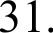 Оптимальная	плотность	популяции	определяется	абиотическими	факторами	среды.Нет. Она определяется верхним и  нижним  пределом  плотности,  при  которых  популяция не может существовать и отимальными знапениями рождаемости и выживаемости.Оптимальная	плотность	популяции	определяется	абиотическими	факторами	среды.Нет. Она определяется верхним и  нижним  пределом  плотности,  при  которых  популяция не может существовать и отимальными знапениями рождаемости и выживаемости.Оптимальная	плотность	популяции	определяется	абиотическими	факторами	среды.Нет. Она определяется верхним и  нижним  пределом  плотности,  при  которых  популяция не может существовать и отимальными знапениями рождаемости и выживаемости.Оптимальная	плотность	популяции	определяется	абиотическими	факторами	среды.Нет. Она определяется верхним и  нижним  пределом  плотности,  при  которых  популяция не может существовать и отимальными знапениями рождаемости и выживаемости.Оптимальная	плотность	популяции	определяется	абиотическими	факторами	среды.Нет. Она определяется верхним и  нижним  пределом  плотности,  при  которых  популяция не может существовать и отимальными знапениями рождаемости и выживаемости.Оптимальная	плотность	популяции	определяется	абиотическими	факторами	среды.Нет. Она определяется верхним и  нижним  пределом  плотности,  при  которых  популяция не может существовать и отимальными знапениями рождаемости и выживаемости.Оптимальная	плотность	популяции	определяется	абиотическими	факторами	среды.Нет. Она определяется верхним и  нижним  пределом  плотности,  при  которых  популяция не может существовать и отимальными знапениями рождаемости и выживаемости.32.Для	сохранения	и	увеличения	рыбных	запасов	правилами	рыболовства	запрещеноиспользование  мелкоячеистых сетей.Да. В мелкоячеистьІе сети попадает и вылавливается много неподросшей рыбы, для того чтобы сохранить молодь, способную дать больтое потомство использование таких сетей запрещеноДля	сохранения	и	увеличения	рыбных	запасов	правилами	рыболовства	запрещеноиспользование  мелкоячеистых сетей.Да. В мелкоячеистьІе сети попадает и вылавливается много неподросшей рыбы, для того чтобы сохранить молодь, способную дать больтое потомство использование таких сетей запрещеноДля	сохранения	и	увеличения	рыбных	запасов	правилами	рыболовства	запрещеноиспользование  мелкоячеистых сетей.Да. В мелкоячеистьІе сети попадает и вылавливается много неподросшей рыбы, для того чтобы сохранить молодь, способную дать больтое потомство использование таких сетей запрещеноДля	сохранения	и	увеличения	рыбных	запасов	правилами	рыболовства	запрещеноиспользование  мелкоячеистых сетей.Да. В мелкоячеистьІе сети попадает и вылавливается много неподросшей рыбы, для того чтобы сохранить молодь, способную дать больтое потомство использование таких сетей запрещеноДля	сохранения	и	увеличения	рыбных	запасов	правилами	рыболовства	запрещеноиспользование  мелкоячеистых сетей.Да. В мелкоячеистьІе сети попадает и вылавливается много неподросшей рыбы, для того чтобы сохранить молодь, способную дать больтое потомство использование таких сетей запрещеноДля	сохранения	и	увеличения	рыбных	запасов	правилами	рыболовства	запрещеноиспользование  мелкоячеистых сетей.Да. В мелкоячеистьІе сети попадает и вылавливается много неподросшей рыбы, для того чтобы сохранить молодь, способную дать больтое потомство использование таких сетей запрещеноДля	сохранения	и	увеличения	рыбных	запасов	правилами	рыболовства	запрещеноиспользование  мелкоячеистых сетей.Да. В мелкоячеистьІе сети попадает и вылавливается много неподросшей рыбы, для того чтобы сохранить молодь, способную дать больтое потомство использование таких сетей запрещено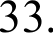 В Российской Федерации документа об экологическом развитии страны до сих пор не имеется.Нет. В Российской Федераідіи принят документ «Основы государственной политики в области экологическом развития России на период до 2030 г.»В Российской Федерации документа об экологическом развитии страны до сих пор не имеется.Нет. В Российской Федераідіи принят документ «Основы государственной политики в области экологическом развития России на период до 2030 г.»В Российской Федерации документа об экологическом развитии страны до сих пор не имеется.Нет. В Российской Федераідіи принят документ «Основы государственной политики в области экологическом развития России на период до 2030 г.»В Российской Федерации документа об экологическом развитии страны до сих пор не имеется.Нет. В Российской Федераідіи принят документ «Основы государственной политики в области экологическом развития России на период до 2030 г.»В Российской Федерации документа об экологическом развитии страны до сих пор не имеется.Нет. В Российской Федераідіи принят документ «Основы государственной политики в области экологическом развития России на период до 2030 г.»В Российской Федерации документа об экологическом развитии страны до сих пор не имеется.Нет. В Российской Федераідіи принят документ «Основы государственной политики в области экологическом развития России на период до 2030 г.»В Российской Федерации документа об экологическом развитии страны до сих пор не имеется.Нет. В Российской Федераідіи принят документ «Основы государственной политики в области экологическом развития России на период до 2030 г.»34.Изоляция   отдельных   популяций   одного   вида   в   результате   фрагментации  природныхландшафтов ведет к выщеплению рецессивных (часто вредных для организмов) признаков. Да.  В  результате  изоляции  нашінается  процесс  близкородственнот  скрещивания, ведущего к выідеплению скрытьт (рецессивных) мутацийИзоляция   отдельных   популяций   одного   вида   в   результате   фрагментации  природныхландшафтов ведет к выщеплению рецессивных (часто вредных для организмов) признаков. Да.  В  результате  изоляции  нашінается  процесс  близкородственнот  скрещивания, ведущего к выідеплению скрытьт (рецессивных) мутацийИзоляция   отдельных   популяций   одного   вида   в   результате   фрагментации  природныхландшафтов ведет к выщеплению рецессивных (часто вредных для организмов) признаков. Да.  В  результате  изоляции  нашінается  процесс  близкородственнот  скрещивания, ведущего к выідеплению скрытьт (рецессивных) мутацийИзоляция   отдельных   популяций   одного   вида   в   результате   фрагментации  природныхландшафтов ведет к выщеплению рецессивных (часто вредных для организмов) признаков. Да.  В  результате  изоляции  нашінается  процесс  близкородственнот  скрещивания, ведущего к выідеплению скрытьт (рецессивных) мутацийИзоляция   отдельных   популяций   одного   вида   в   результате   фрагментации  природныхландшафтов ведет к выщеплению рецессивных (часто вредных для организмов) признаков. Да.  В  результате  изоляции  нашінается  процесс  близкородственнот  скрещивания, ведущего к выідеплению скрытьт (рецессивных) мутацийИзоляция   отдельных   популяций   одного   вида   в   результате   фрагментации  природныхландшафтов ведет к выщеплению рецессивных (часто вредных для организмов) признаков. Да.  В  результате  изоляции  нашінается  процесс  близкородственнот  скрещивания, ведущего к выідеплению скрытьт (рецессивных) мутацийИзоляция   отдельных   популяций   одного   вида   в   результате   фрагментации  природныхландшафтов ведет к выщеплению рецессивных (часто вредных для организмов) признаков. Да.  В  результате  изоляции  нашінается  процесс  близкородственнот  скрещивания, ведущего к выідеплению скрытьт (рецессивных) мутаций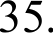 Экосистемные  услуги природы  — это возможность неограниченной торговли  природнымиресурсами.Нет. Это поддержание естественными экосистемами экологияеского равновесия некоторой территории, в том числе и антропоэкосистем.Экосистемные  услуги природы  — это возможность неограниченной торговли  природнымиресурсами.Нет. Это поддержание естественными экосистемами экологияеского равновесия некоторой территории, в том числе и антропоэкосистем.Экосистемные  услуги природы  — это возможность неограниченной торговли  природнымиресурсами.Нет. Это поддержание естественными экосистемами экологияеского равновесия некоторой территории, в том числе и антропоэкосистем.Экосистемные  услуги природы  — это возможность неограниченной торговли  природнымиресурсами.Нет. Это поддержание естественными экосистемами экологияеского равновесия некоторой территории, в том числе и антропоэкосистем.Экосистемные  услуги природы  — это возможность неограниченной торговли  природнымиресурсами.Нет. Это поддержание естественными экосистемами экологияеского равновесия некоторой территории, в том числе и антропоэкосистем.Экосистемные  услуги природы  — это возможность неограниченной торговли  природнымиресурсами.Нет. Это поддержание естественными экосистемами экологияеского равновесия некоторой территории, в том числе и антропоэкосистем.Экосистемные  услуги природы  — это возможность неограниченной торговли  природнымиресурсами.Нет. Это поддержание естественными экосистемами экологияеского равновесия некоторой территории, в том числе и антропоэкосистем.36.Пастбищная   цепь  от  мертвого   органического   вещества  идет  к  микроорганизмам,  а  затем кдетритофагам  и к хищникам.Нет. Пастбищная цепь натпіается с зеленого растения и идет далее к пасущимся растительноядньІм  животньІм  и  к  хиіцникам.  Детритная  цепь  от  мертвого органическотвещества идет к микроорганизмам, а затем к детртофагам и к хитgшікам.Пастбищная   цепь  от  мертвого   органического   вещества  идет  к  микроорганизмам,  а  затем кдетритофагам  и к хищникам.Нет. Пастбищная цепь натпіается с зеленого растения и идет далее к пасущимся растительноядньІм  животньІм  и  к  хиіцникам.  Детритная  цепь  от  мертвого органическотвещества идет к микроорганизмам, а затем к детртофагам и к хитgшікам.Пастбищная   цепь  от  мертвого   органического   вещества  идет  к  микроорганизмам,  а  затем кдетритофагам  и к хищникам.Нет. Пастбищная цепь натпіается с зеленого растения и идет далее к пасущимся растительноядньІм  животньІм  и  к  хиіцникам.  Детритная  цепь  от  мертвого органическотвещества идет к микроорганизмам, а затем к детртофагам и к хитgшікам.Пастбищная   цепь  от  мертвого   органического   вещества  идет  к  микроорганизмам,  а  затем кдетритофагам  и к хищникам.Нет. Пастбищная цепь натпіается с зеленого растения и идет далее к пасущимся растительноядньІм  животньІм  и  к  хиіцникам.  Детритная  цепь  от  мертвого органическотвещества идет к микроорганизмам, а затем к детртофагам и к хитgшікам.Пастбищная   цепь  от  мертвого   органического   вещества  идет  к  микроорганизмам,  а  затем кдетритофагам  и к хищникам.Нет. Пастбищная цепь натпіается с зеленого растения и идет далее к пасущимся растительноядньІм  животньІм  и  к  хиіцникам.  Детритная  цепь  от  мертвого органическотвещества идет к микроорганизмам, а затем к детртофагам и к хитgшікам.Пастбищная   цепь  от  мертвого   органического   вещества  идет  к  микроорганизмам,  а  затем кдетритофагам  и к хищникам.Нет. Пастбищная цепь натпіается с зеленого растения и идет далее к пасущимся растительноядньІм  животньІм  и  к  хиіцникам.  Детритная  цепь  от  мертвого органическотвещества идет к микроорганизмам, а затем к детртофагам и к хитgшікам.Пастбищная   цепь  от  мертвого   органического   вещества  идет  к  микроорганизмам,  а  затем кдетритофагам  и к хищникам.Нет. Пастбищная цепь натпіается с зеленого растения и идет далее к пасущимся растительноядньІм  животньІм  и  к  хиіцникам.  Детритная  цепь  от  мертвого органическотвещества идет к микроорганизмам, а затем к детртофагам и к хитgшікам.Задание 5 Обоснуйте  свой  ответ  с объяснениями  (Системные задачи)Задание 5 Обоснуйте  свой  ответ  с объяснениями  (Системные задачи)Задание 5 Обоснуйте  свой  ответ  с объяснениями  (Системные задачи)Задание 5 Обоснуйте  свой  ответ  с объяснениями  (Системные задачи)Задание 5 Обоснуйте  свой  ответ  с объяснениями  (Системные задачи)Задание 5 Обоснуйте  свой  ответ  с объяснениями  (Системные задачи)Задание 5 Обоснуйте  свой  ответ  с объяснениями  (Системные задачи)Задание 5 Обоснуйте  свой  ответ  с объяснениями  (Системные задачи)37.Задача   1  (максимальноЗадача   1  (максимально—5баллов)баллов)Дайте	развернутый	ответ   на	вопрос:	Чторазъяснение  верных  и  неверных ответовОтвет включает 2 из названных выше элементов и не содержит ошибок по существу, ИЛИ ответ включает 3 из названных выше элементов, но содержит негрубые ошибкиОтвет включает 1 ве ный ответ Ответ неправильныйразъяснение  верных  и  неверных ответовОтвет включает 2 из названных выше элементов и не содержит ошибок по существу, ИЛИ ответ включает 3 из названных выше элементов, но содержит негрубые ошибкиОтвет включает 1 ве ный ответ Ответ неправильный4разъяснение  верных  и  неверных ответовОтвет включает 2 из названных выше элементов и не содержит ошибок по существу, ИЛИ ответ включает 3 из названных выше элементов, но содержит негрубые ошибкиОтвет включает 1 ве ный ответ Ответ неправильный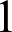 разъяснение  верных  и  неверных ответовОтвет включает 2 из названных выше элементов и не содержит ошибок по существу, ИЛИ ответ включает 3 из названных выше элементов, но содержит негрубые ошибкиОтвет включает 1 ве ный ответ Ответ неправильный0Максимальный балл639.Задача 3 Обоснование  верного и неверных  ответов (максимально  — 6 баллов):Начало зимы 2009/2010 rr. в Татарстане характеризовалось длительным бесснежным периодом с низкими температурами, а весенне-летний период 2010 г. повышенными температурами с минимальной влажностью. Указанные события негативно отразились на численности и состоянии популяций амфибий и рептилий. Основываясь на знаниях особенностей экологии укажите виды, обитающие на территории Республики Татарстан, которые на Ваш взгляд наиболее пострадали в результате сложившихся в 2009-2010 rr. климатических условий.Варианты:Остромордая лягушка;Озерная лягушка;Жерлянка краснобрюхая;Веретеница ломкая;Гадюка обыкновенная.Веряый ответ: Паяболее пострадавшвмв от засухи 2010 г. являются виды, экологияески связанные основную пасть жизненного цикла с наземньІми биотопами и, в тоже время, нуждающимися в высоком уровне влажности. Из переписленных к таким видам относится остромордая лягушка, которая в водоемах только размножается, а остальное время проводит во влажных луювых и лесных биотопах, при этом они птаются наземными беспозвоночными, численность которьт во время засухи также катастрофіюески снизилась. Высокие температуры и низкая влажность в летнее время не так опасны для обыкяовеяяой гадюкя как глубокое промерзание попвы во время бесснежньІх зим, поскольку эти змеи зимуют в норах млекопитаювдіх, пустотах и полостях. При промерзании земли в местах зимовки змеи гибнут целыми группами. Таким образом, ответы Ne 1 я Ne 5 вервы.Певеряые ответы: Мевее вострадавітімв следует считать из амфибий озеряую лягупіку и красяобрюхую жерляяку, т.к. их цикл жизни круглогодшіно связан с водоемами и их берегами. Поэтому во время засухи особи из пересыхаюіцих водоемов мигрируют в сохранивввіеся, при этом сильного сокращения численности не происходит. Веретеяяда ломкая, являясь обитателем лесньІх биотопов, проводя основную массу времени в лесной подстилке и пытаясь беспозвоночными, обитаюіцими здесь же, находит более менее постоянные условия среды во время засухи. Зимует веретеница среди древесной ветоппі, в гниющей древесине (пнях, упавпіих стволах деревьев) и внутри муравейников, где сохраняется приемлемая для ее зимовки температура. Исходя из этого ответы Ne 2, Ne 3, Ne 4 яе вервы.Оценка   ешения задачи 3.Ответ  включает  все названные  выше элементы,  и дает полное	6разъяснение  верных  и  неверных ответовОтвет включает 2  из названных выше элементов и не содержит ошибок	4по существу, ИЛИ ответ включает 3 из названных выше элементов, но содержит негрубые ошибкиОтвет включает 1 верный ответ без разъяснения неверных ответовОтвет неправильный	0Максимальный балл	6Задача 3 Обоснование  верного и неверных  ответов (максимально  — 6 баллов):Начало зимы 2009/2010 rr. в Татарстане характеризовалось длительным бесснежным периодом с низкими температурами, а весенне-летний период 2010 г. повышенными температурами с минимальной влажностью. Указанные события негативно отразились на численности и состоянии популяций амфибий и рептилий. Основываясь на знаниях особенностей экологии укажите виды, обитающие на территории Республики Татарстан, которые на Ваш взгляд наиболее пострадали в результате сложившихся в 2009-2010 rr. климатических условий.Варианты:Остромордая лягушка;Озерная лягушка;Жерлянка краснобрюхая;Веретеница ломкая;Гадюка обыкновенная.Веряый ответ: Паяболее пострадавшвмв от засухи 2010 г. являются виды, экологияески связанные основную пасть жизненного цикла с наземньІми биотопами и, в тоже время, нуждающимися в высоком уровне влажности. Из переписленных к таким видам относится остромордая лягушка, которая в водоемах только размножается, а остальное время проводит во влажных луювых и лесных биотопах, при этом они птаются наземными беспозвоночными, численность которьт во время засухи также катастрофіюески снизилась. Высокие температуры и низкая влажность в летнее время не так опасны для обыкяовеяяой гадюкя как глубокое промерзание попвы во время бесснежньІх зим, поскольку эти змеи зимуют в норах млекопитаювдіх, пустотах и полостях. При промерзании земли в местах зимовки змеи гибнут целыми группами. Таким образом, ответы Ne 1 я Ne 5 вервы.Певеряые ответы: Мевее вострадавітімв следует считать из амфибий озеряую лягупіку и красяобрюхую жерляяку, т.к. их цикл жизни круглогодшіно связан с водоемами и их берегами. Поэтому во время засухи особи из пересыхаюіцих водоемов мигрируют в сохранивввіеся, при этом сильного сокращения численности не происходит. Веретеяяда ломкая, являясь обитателем лесньІх биотопов, проводя основную массу времени в лесной подстилке и пытаясь беспозвоночными, обитаюіцими здесь же, находит более менее постоянные условия среды во время засухи. Зимует веретеница среди древесной ветоппі, в гниющей древесине (пнях, упавпіих стволах деревьев) и внутри муравейников, где сохраняется приемлемая для ее зимовки температура. Исходя из этого ответы Ne 2, Ne 3, Ne 4 яе вервы.Оценка   ешения задачи 3.Ответ  включает  все названные  выше элементы,  и дает полное	6разъяснение  верных  и  неверных ответовОтвет включает 2  из названных выше элементов и не содержит ошибок	4по существу, ИЛИ ответ включает 3 из названных выше элементов, но содержит негрубые ошибкиОтвет включает 1 верный ответ без разъяснения неверных ответовОтвет неправильный	0Максимальный балл	6Задача 3 Обоснование  верного и неверных  ответов (максимально  — 6 баллов):Начало зимы 2009/2010 rr. в Татарстане характеризовалось длительным бесснежным периодом с низкими температурами, а весенне-летний период 2010 г. повышенными температурами с минимальной влажностью. Указанные события негативно отразились на численности и состоянии популяций амфибий и рептилий. Основываясь на знаниях особенностей экологии укажите виды, обитающие на территории Республики Татарстан, которые на Ваш взгляд наиболее пострадали в результате сложившихся в 2009-2010 rr. климатических условий.Варианты:Остромордая лягушка;Озерная лягушка;Жерлянка краснобрюхая;Веретеница ломкая;Гадюка обыкновенная.Веряый ответ: Паяболее пострадавшвмв от засухи 2010 г. являются виды, экологияески связанные основную пасть жизненного цикла с наземньІми биотопами и, в тоже время, нуждающимися в высоком уровне влажности. Из переписленных к таким видам относится остромордая лягушка, которая в водоемах только размножается, а остальное время проводит во влажных луювых и лесных биотопах, при этом они птаются наземными беспозвоночными, численность которьт во время засухи также катастрофіюески снизилась. Высокие температуры и низкая влажность в летнее время не так опасны для обыкяовеяяой гадюкя как глубокое промерзание попвы во время бесснежньІх зим, поскольку эти змеи зимуют в норах млекопитаювдіх, пустотах и полостях. При промерзании земли в местах зимовки змеи гибнут целыми группами. Таким образом, ответы Ne 1 я Ne 5 вервы.Певеряые ответы: Мевее вострадавітімв следует считать из амфибий озеряую лягупіку и красяобрюхую жерляяку, т.к. их цикл жизни круглогодшіно связан с водоемами и их берегами. Поэтому во время засухи особи из пересыхаюіцих водоемов мигрируют в сохранивввіеся, при этом сильного сокращения численности не происходит. Веретеяяда ломкая, являясь обитателем лесньІх биотопов, проводя основную массу времени в лесной подстилке и пытаясь беспозвоночными, обитаюіцими здесь же, находит более менее постоянные условия среды во время засухи. Зимует веретеница среди древесной ветоппі, в гниющей древесине (пнях, упавпіих стволах деревьев) и внутри муравейников, где сохраняется приемлемая для ее зимовки температура. Исходя из этого ответы Ne 2, Ne 3, Ne 4 яе вервы.Оценка   ешения задачи 3.Ответ  включает  все названные  выше элементы,  и дает полное	6разъяснение  верных  и  неверных ответовОтвет включает 2  из названных выше элементов и не содержит ошибок	4по существу, ИЛИ ответ включает 3 из названных выше элементов, но содержит негрубые ошибкиОтвет включает 1 верный ответ без разъяснения неверных ответовОтвет неправильный	0Максимальный балл	6Задача 3 Обоснование  верного и неверных  ответов (максимально  — 6 баллов):Начало зимы 2009/2010 rr. в Татарстане характеризовалось длительным бесснежным периодом с низкими температурами, а весенне-летний период 2010 г. повышенными температурами с минимальной влажностью. Указанные события негативно отразились на численности и состоянии популяций амфибий и рептилий. Основываясь на знаниях особенностей экологии укажите виды, обитающие на территории Республики Татарстан, которые на Ваш взгляд наиболее пострадали в результате сложившихся в 2009-2010 rr. климатических условий.Варианты:Остромордая лягушка;Озерная лягушка;Жерлянка краснобрюхая;Веретеница ломкая;Гадюка обыкновенная.Веряый ответ: Паяболее пострадавшвмв от засухи 2010 г. являются виды, экологияески связанные основную пасть жизненного цикла с наземньІми биотопами и, в тоже время, нуждающимися в высоком уровне влажности. Из переписленных к таким видам относится остромордая лягушка, которая в водоемах только размножается, а остальное время проводит во влажных луювых и лесных биотопах, при этом они птаются наземными беспозвоночными, численность которьт во время засухи также катастрофіюески снизилась. Высокие температуры и низкая влажность в летнее время не так опасны для обыкяовеяяой гадюкя как глубокое промерзание попвы во время бесснежньІх зим, поскольку эти змеи зимуют в норах млекопитаювдіх, пустотах и полостях. При промерзании земли в местах зимовки змеи гибнут целыми группами. Таким образом, ответы Ne 1 я Ne 5 вервы.Певеряые ответы: Мевее вострадавітімв следует считать из амфибий озеряую лягупіку и красяобрюхую жерляяку, т.к. их цикл жизни круглогодшіно связан с водоемами и их берегами. Поэтому во время засухи особи из пересыхаюіцих водоемов мигрируют в сохранивввіеся, при этом сильного сокращения численности не происходит. Веретеяяда ломкая, являясь обитателем лесньІх биотопов, проводя основную массу времени в лесной подстилке и пытаясь беспозвоночными, обитаюіцими здесь же, находит более менее постоянные условия среды во время засухи. Зимует веретеница среди древесной ветоппі, в гниющей древесине (пнях, упавпіих стволах деревьев) и внутри муравейников, где сохраняется приемлемая для ее зимовки температура. Исходя из этого ответы Ne 2, Ne 3, Ne 4 яе вервы.Оценка   ешения задачи 3.Ответ  включает  все названные  выше элементы,  и дает полное	6разъяснение  верных  и  неверных ответовОтвет включает 2  из названных выше элементов и не содержит ошибок	4по существу, ИЛИ ответ включает 3 из названных выше элементов, но содержит негрубые ошибкиОтвет включает 1 верный ответ без разъяснения неверных ответовОтвет неправильный	0Максимальный балл	6